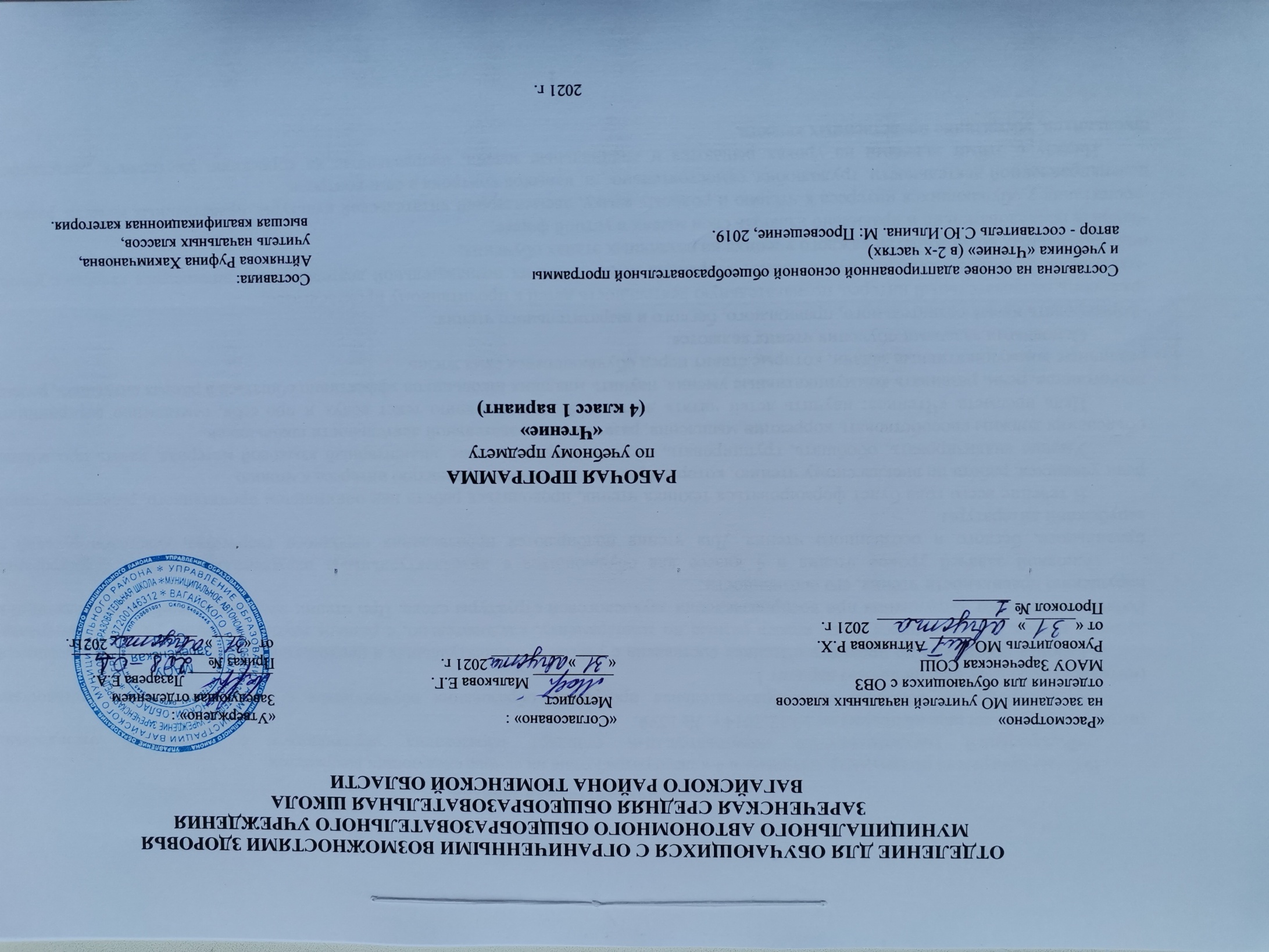 1.Пояснительная записка.Рабочая программа по предмету «Чтение» в 4 классе разработана на основе следующих документов:	-Федеральный государственный образовательный стандарт образования обучающихся с умственной отсталостью (интеллектуальными нарушениями) от 19.12.2014 г. № 1599.	-Адаптированная основная общеобразовательная программа образования обучающихся с лёгкой умственной отсталостью (интеллектуальными нарушениями) вариант 1. Рабочая программа по предмету «Чтение» составлена с учётом интеллектуальных и психологических особенностей обучающихся данного класса.  Обучающиеся этого класса разные по темпераменту, следовательно, с разным темпом усвоения учебного материала. Ребята испытывают затруднения при воспроизведении звукослоговой структуры слова. При чтении допускают ошибки, приводящими к нарушению правильности чтения, его осознанности.          Основной задачей уроков чтения в 4 классе для обучающихся с интеллектуальными нарушениями является формирование правильного, беглого и осознанного чтения. Для чтения подбираются произведения народного творчества, классиков русской и зарубежной литературы.В течение всего года будет формироваться техника чтения, проводиться работа над пониманием прочитанного, развитием устной речи учащихся, работа по внеклассному чтению, которая будет способствовать развитию интереса к чтению.Умение анализировать, обобщать, группировать, систематизировать даже элементарный языковой материал, давать простейшие объяснения должны способствовать коррекции мышления, развитию познавательной деятельности школьников.Цель предмета «Чтение»: научить детей читать доступный их пониманию текст вслух и про себя, осмысленно воспринимать прочитанное, речи, развивать коммуникативные умения, научить младших школьников эффективно общаться в разных ситуациях, решать различные коммуникативные задачи, которые ставит перед обучающимися сама жизнь.            Основными задачами обучения чтения являются:-формировать навык сознательного, правильного, беглого и выразительного чтения;-развивать познавательный интерес, познавательную деятельность детей к прочитанному произведению;-максимальное общее развитие обучающихся, коррекция недостатков их познавательной деятельности и личностных качеств с учетом индивидуальных возможностей каждого ученика на различных этапах обучения;-научить последовательно и правильно излагать свои мысли в устной форме;-воспитание у обучающихся интереса к чтению и родному языку, элементарной читательской культуры, нравственных качеств, развитие целенаправленной деятельности, трудолюбия, самостоятельности, навыков контроля и самоконтроля.          Наряду с этими задачами на уроках решаются и специальные задачи, направленные на коррекцию умственной деятельности школьников, воспитание нравственных качеств.Основные направления коррекционной работы:    1.Совершенствование работы артикуляционного аппарата, развитие речевого дыхания.    2.Развитие зрительного восприятия и узнавания.    3.Развитие пространственных представлений и ориентации.    4.Развитие основных мыслительных операций.    5.Развитие наглядно-образного и словесно-логического мышления.    6.Коррекция нарушений эмоционально-личностной сферы.    7.Обогащение словаря.    8.Коррекция индивидуальных пробелов в знаниях, умениях, навыках.         Внеклассное чтение ставит задачу начала формирования читательской самостоятельности у детей: развития интереса к чтению; знакомства с лучшими, доступными их пониманию произведениями детской литературы; формирования навыков самостоятельного чтения книг; умения выбирать книгу по интересу.2.Общая характеристика предмета.        В программу по чтению подбираются произведения народного творчества, классиков русской и зарубежной литературы, доступные пониманию статьи из газет и журналов.        В программе даётся примерная тематика произведений, определяется уровень требований к технике чтения, анализу текстов, совершенствованию, навыков устной речи и объёму внеклассного чтения. Тематика произведений подобрана с учётом максимального развития познавательных интересов детей, расширения их кругозора, воспитания нравственных качеств.       Усвоение содержания читаемого осуществляется в процессе анализа произведений. При этом очень важна система работы по установлению причинно-следственных связей и закономерностей, так как этот вид деятельности имеет огромное коррекционное значение.        Продолжается систематическая работа по обучению чтению про себя, отработка навыка выразительного чтения.        Учитель в процессе обучения чтению должен уделить особое внимание работе с иллюстрационным материалом как одним из эффективных средств формирования обучающихся.       Большое внимание на уроках чтения уделяется развитию связной устной речи. Обучающиеся овладевают правильным, полным и последовательным пересказом в процессе систематической работы, направленной на понимание содержания произведений, обогащение и уточнение словарного запаса, обучение правильному построению предложений, и в процессе упражнений в воспроизведении прочитанного.       Внеклассное чтение ставит задачу начала формирования читательской самостоятельности у обучающихся: развития у них интереса к чтению, знакомства с лучшими, доступными их пониманию произведениями детской литературы, формирования навыков самостоятельного чтения книг, читательской культуры; посещения библиотеки; умения выбирать книгу по интересу.Формы организации учебного процесса.      Программа предусматривает проведение традиционных, обобщающих уроков к каждому разделу.  Ведущие приемы и методы обучения чтения: беседа, работа с учебником, чтение хоровое, групповое или индивидуальное. 3.Описание места учебного предмета в учебном плане.       Чтение в 4 классе изучается в рамках образовательной области «Язык и речь» Федерального компонента учебного плана.На предмет «Чтение» базисным учебным планом начального общего образования в 4 классе выделяется 4 ч в неделю (136 часов в год).Учебный план.4.Планируемые результаты освоения программы.В процессе реализации программы у обучающихся будут формироваться следующие базовые учебные действия:    1.Осознание себя как ученика, заинтересованного посещением школы, обучением.    2.Самостоятельность в выполнении учебных заданий     3.Умение вступать в контакт и работать в коллективе (учитель – ученик, ученик – ученик, ученик – класс, учитель-класс).     4.Умение обращаться за помощью и принимать помощь.    5.Умение слушать и понимать инструкцию к учебному заданию в разных видах деятельности и быту.	    6.Умение входить и выходить из учебного помещения со звонком.    7.Умение адекватно использовать ритуалы школьного поведения (поднимать руку, вставать и выходить из-за парты и т. д.)     8.Умение работать с учебными принадлежностями (инструментами, учебниками)     9.Умение работать с информацией (понимать изображение, текст, устное высказывание).         Личностными результатами изучения предмета «Чтение» в 4-м классе является формирование следующих умений: -осознание себя как гражданина России; формирование чувства гордости за свою Родину; -воспитание уважительного отношения к иному мнению, истории и культуре других народов; -сформированность адекватных представлений о собственных возможностях, о насущно необходимом жизнеобеспечении; -овладение начальными навыками адаптации в динамично изменяющемся и развивающемся мире; -владение навыками коммуникации и принятыми нормами социального взаимодействия; -способность к осмыслению социального окружения, своего места в нем, принятие соответствующих возрасту ценностей и социальных ролей; -принятие и освоение социальной роли обучающегося, проявление социально значимых мотивов учебной деятельности; -сформированность навыков сотрудничества с взрослыми и сверстниками в разных социальных ситуациях; -воспитание эстетических потребностей, ценностей и чувств; -развитие этических чувств, проявление доброжелательности, эмоционально-нравственной отзывчивости и взаимопомощи, проявление сопереживания к чувствам других людей; -сформированность установки на безопасный, здоровый образ жизни, наличие мотивации к творческому труду, работе на результат, бережному отношению к материальным и духовным ценностям; проявление готовности к самостоятельной жизни.      Предметные  результаты освоения программы представлены двумя уровнями требований к усвоению содержания учебного материала.	Минимальный уровень:- осознанно и правильно читать текст по слогам и целыми словами;- пересказывать прочитанное по вопросам;- участвовать в коллективной работе по оценке поступков героев и событий;- выразительно читать наизусть 5—7 коротких стихотворений перед учениками класса.	Достаточный  уровень:- читать после анализа текст вслух целыми словами (по слогам трудные по семантике и структуре слова) с соблюдением пауз и соответствующим тоном голоса и темпом речи);- отвечать на вопросы по прочитанному;- читать про себя, выполняя задания учителя;- выделять главных действующих лиц, давать оценку их поступкам;- читать диалоги по ролям;- пересказывать прочитанное по частям;- выразительно читать наизусть 7—8 стихотворений перед учениками класса.Критерии оценивания.         В соответствии с требованиями Стандарта для обучающихся с умственной отсталостью (интеллектуальными нарушениями) оценке подлежат личностные и предметные результаты.       Личностные результаты включают овладение обучающимися социальными (жизненными) компетенциями, необходимыми для решения практико-ориентированных задач и обеспечивающими формирование и развитие социальных отношений обучающихся. Оценка личностных результатов предполагает, прежде всего, оценку продвижения ребенка в овладении социальными (жизненными) компетенциями. При этом, некоторые личностные результаты могут быть оценены исключительно качественно.        Предметные результаты связаны с овладением обучающимися программы по чтению и характеризуют достижения обучающихся в усвоении знаний и умений, способность их применять в практической деятельности. Критерии оценки на уроках чтения в 4 классе:Оценка «5» ставится ученику, если он: - читает целыми словами (трудные по слоговой структуре слова читает по слогам), правильно, с одной – двумя самостоятельно исправленными ошибками. - темп чтения не менее 35-40 слов в минуту;- читает выразительно, с соблюдением синтаксических и смысловых пауз;-отвечает на вопросы и передаёт содержание прочитанного полно, правильно, последовательно;- твёрдо знает наизусть текст стихотворения и читает выразительно. Оценка «4» ставится ученику, если он: - читает целыми словами. Некоторые трудные слова по слогам. - темп чтения не менее 25-35 слов в минуту.- допускает две-три ошибки при чтении, соблюдении смысловых пауз;- допускает неточности в ответах на вопросы и при пересказе содержания, но исправляет их самостоятельно или с  помощью учителя;- допускает при чтении наизусть одну – две самостоятельно исправляемые ошибки;Оценка «3» ставится ученику, если он: - читает, в основном, по слогам, даже лёгкие слова. - темп чтения от 15 до 25 слов в минуту;-допускает три-четыре ошибки при чтении и соблюдении синтаксических пауз; -отвечает на вопросы односложно и испытывает трудности при пересказе содержания;-обнаруживает при чтении наизусть нетвёрдое усвоение текста. 	Оценка « 2 » ставится ученику, если он:- затрудняется в чтении по слогам. - темп чтения менее 15 слов в минуту.- допускает более пяти ошибок при чтении и соблюдении синтаксических пауз;- в ответах на вопросы и при пересказе содержания прочитанного искажает основной смысл, не использует помощь учителя;- не знает большей части текста, который должен читать наизусть.5.Содержание учебного предмета.      Содержание чтения: произведения устного народного  творчества: загадки, поговорки, потешки, сказки. Отличие сказки от рассказа. Рассказы и стихотворения русских и зарубежных классиков, современных детских писателей о природе родного края, о жизни детей, об их взаимоотношениях с природой, друг с другом, со взрослыми. Нравственное и безнравственное в этих отношениях. Рождественские рассказы. Статьи занимательного характера об интересном и необычном в окружающем мире, о культуре поведения, об искусстве, историческом прошлом и др.      Примерные лексические темы: «Школьная жизнь», «Листьям время опадать», «Делу время- потехе час», «О братьях наших меньших», «Поёт зима, аукает», «Жизнь дана на добрые дела», «В мире волшебной сказки», «Весна, весна! И все ей рады»,  «Смешные истории», «Родная земля», «Лето пришло».        Техника чтения. Чтение без искажения звукового состава слова с соблюдением правильного ударения. Переход  на чтение целыми словами.        Орфоэпическое чтение целыми словами двусложных и трёхсложных слов с простыми слоговыми структурами, послоговое орфографическое чтение малознакомых слов со сложными слоговыми структурами.        Выразительное чтение с соблюдением пауз на знаках препинания, интонация конца предложения, вопросительной и восклицательной интонации, интонации перечисления. Выбор соответствующего тона голоса для передачи  эмоционального содержания читаемого (радость, грусть, удивление, обида). Выделение ремарок автора, подсказывающих тон голоса и темп речи (мальчик затараторил, радостно воскликнул и др.). Чтение по ролям и драматизация отработанных диалогов.       Сознательное чтение. Прослушивание текста с установкой на его эмоциональную оценку.  Установление причинности событий и  поступков героев. Умение узнавать эмоциональное состояние персонажа, выделяя для этой цели под руководством учителя авторские слова, характеризующие действующее лицо. Определение отношения автора к своим героям (как можно узнать об этом). Собственная оценка событий и персонажей с опорой на свой опыт и вопросы учителя. Коллективная работа над идеей произведения. Сравнение произведений, одинаковых по теме, по поступкам героев, по общности идеи. Развитие умения задавать вопросы по содержанию произведения, обращаясь за ответом к учителю, одноклассникам. Работа с заглавием произведения. Прогнозирование, о чём может идти речь в рассказе. Сравнение прогноза с содержанием прочитанного. Выделение учащимися непонятных для них слов. Привлечение одноклассников к их толкованию. Помощь учителя в объяснении семантики слова (опора на наглядность и опыт учащихся). Коллективное выделение логических частей текста, подбор к ним заглавий из данных учителем.      Развитие речи. Составление собственного рассказа по заглавию и иллюстрациям к произведению. Сравнение рассказа, придуманного учащимися, и рассказа, написанного автором. Подробный пересказ всего произведения своими словами с использованием приёмов, делающих этот пересказ коммуникативно – целесообразным (по цепочке, с эстафетой, на соревнование рядов, по «скрытой» картинке, по картинному плану к рассказу и др.) Предварительная работа над текстовыми синонимами (как по-разному, не повторяясь, можно называть героя произведения; как можно сказать, заменяя слово было, и др.). Выборочный пересказ эпизодов из прочитанного с использованием авторских слов и выражений. Словесное рисование картинок к отдельным отрывкам текста.      Внеклассное чтение. Чтение детских книг русских и зарубежных писателей, знание заглавия и автора книги, ориентировка в книге по оглавлению. Ответы на вопросы о прочитанном, пересказ отдельных эпизодов. Регулярное посещение школьной библиотеки. Отчёт о прочитанной книге перед классом на уроке чтения.6.Материально-технические обеспечение.1. «Чтение» 4 класс. В 2 частях. Учебник для общеобразовательных организаций, реализующих АООП. Автор-сост. С.Ю.Ильина  А.А.  5-е издание. М.: «Просвещение», 2019г.  2.Разрезная азбука.                                                                                         3.Звуко-буквенная лента.4.Слоговые карточки.5.Набор «Буквы».  6.Компьютер, проектор.7.Художественная литература для внеклассного чтения.8.Иллюстрации по темам: «Времена года», «Животные», «Растения», «Птицы», «Профессии», «Школа» и др.Предметчасов в неделю1 ч2 ч3 ч4 чгодЧтение432324032136